Аналитическая справкапо исследованию результатов диагностики качества освоения дополнительной профессиональной программы  «Реализация требований обновленных ФГОС НОО, ФГОС ООО в работе учителя» в ходе повышения квалификации учителей начальных классовгруппы 23-1053Дата проведения диагностики: 26.04. - 28.04.2023г.Цель диагностики:оценка эффективности реализации дополнительной профессиональной образовательной программы;определение степени удовлетворённости результатами обучения на курсах повышения квалификации;определение актуальных направлений повышения квалификации и профессионального развития;проведение коррекции и (или) проектирования содержания курсов повышения квалификации, индивидуальных образовательных маршрутов, различных форм научно-методического сопровождения педагогов с учётом выявленныхзапросовна направления повышения квалификации и профессионального развития во втором полугодии 2023 года.Категория участников:слушатели курсовиз состава учебной группыучителей начальных классовобщеобразовательных организаций Климовского района Брянской областиКоличество – 21человекФорма:самодиагностика на основании рефлексии по итогам окончания курсаИнструментарий:анкета с вопросами закрытого и открытого типа в дистанционном режиме с использованием гугл-формы без ограничения по времениКраткое описание содержания оценочных материалов и результаты анкетирования (в %).В целях получения наиболее объективных и достоверных ответов анкетирование учителей начальных классов ОО проводилось на добровольной основе с возможностью по желанию участников сохранитьанонимность. Ответы предлагались преимущественно на основе выбора из готового меню.В раздел1анкеты были включены вопросы для получения общей информации, вопросы №1-7выявляли общие характеристикиучителей начальных классов (возраст, образование, педагогический стаж, квалификационная категория, место работы, занимаемая должность, преподаваемый предмет, пол).В разделе2 вопросы №1-3диагностировали мотивы и ожидания перед обучением на курсах повышения квалификации (какой основной мотив обучения на курсах, что ожидали от обучения, предпочитаемая форма организации обучения и приоритетное направление повышения квалификации).Вопросы раздела3 были направлены на оценку участниками курсовсоответствия содержания программы повышения квалификации заявленной тематике, актуальности содержания программы и практико-ориентированности тем и форм занятий.В раздел4 были включены вопросы для оценки содержания программы повышения квалификации - соответствовало ли содержание программы заявленной тематике, способствовал ли стиль преподавания восприятию и усвоению материала, позволяли ли критерии оценивания объективно определять слушателям курсов свои успехи.Раздел5 был направлен на подведение итоговой оценки. Для этого педагогам было предложенов вопросе№1выбрать самую эффективную форму повышения квалификации, в вопросе №2 оценить изменения их профессиональных компетенций. При ответе на вопрос №3 был предусмотрен самостоятельный ответ в свободной формулировке, чтобы участники опроса могли прокомментировать свой ответ об изменении уровня профессиональных компетенций. Вопрос №4 был направлен на выявление того, на сколько оправдались ожидания от курсов. Вопрос №5 также предполагал самостоятельный ответ в свободной формулировке, чтобы педагоги могли прокомментировать предыдущий ответ.Ответы на вопросы №6 и №7 указывали на их готовность использовать полученные знания в практической деятельности и готовность к посткурсовому методическому сопровождению своей профессиональной деятельности.Статистические результаты анкетирования.Раздел1. Общиехарактеристики слушателей группы 23-1053, принявших участие в анкетировании: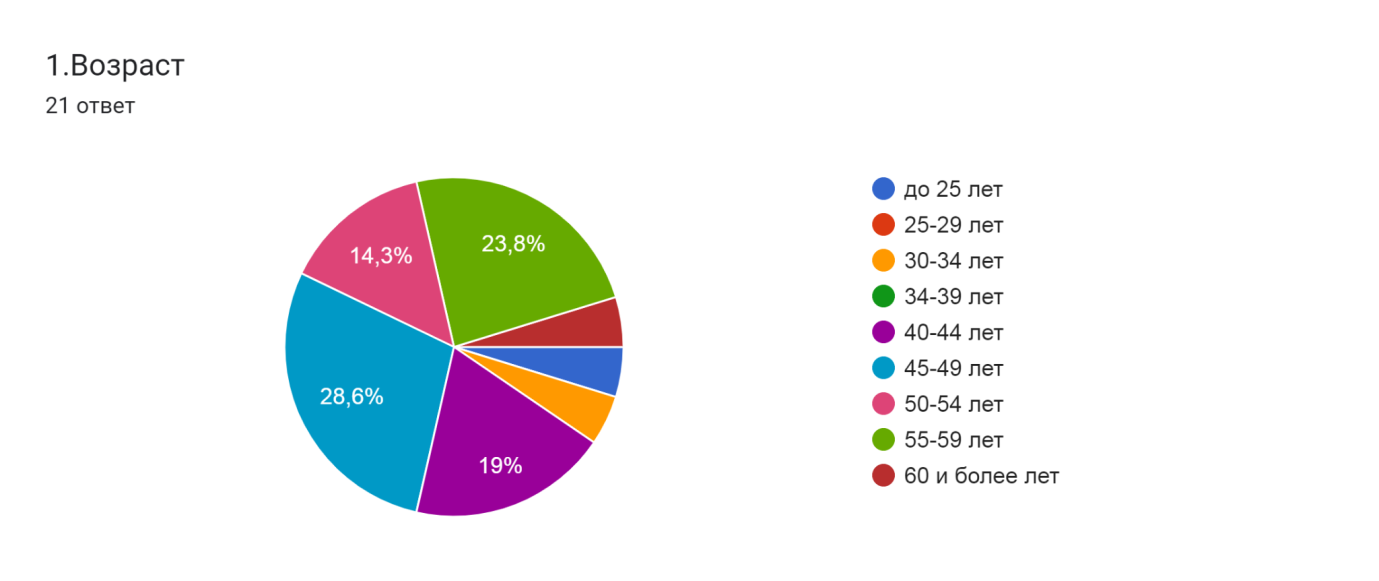 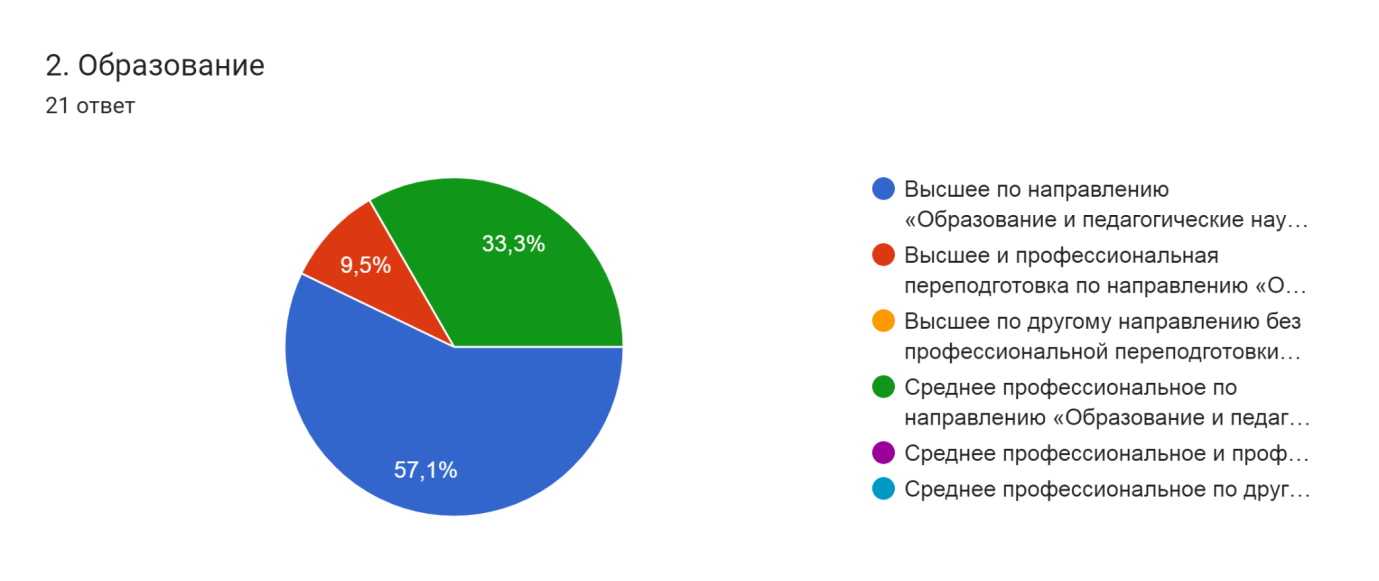 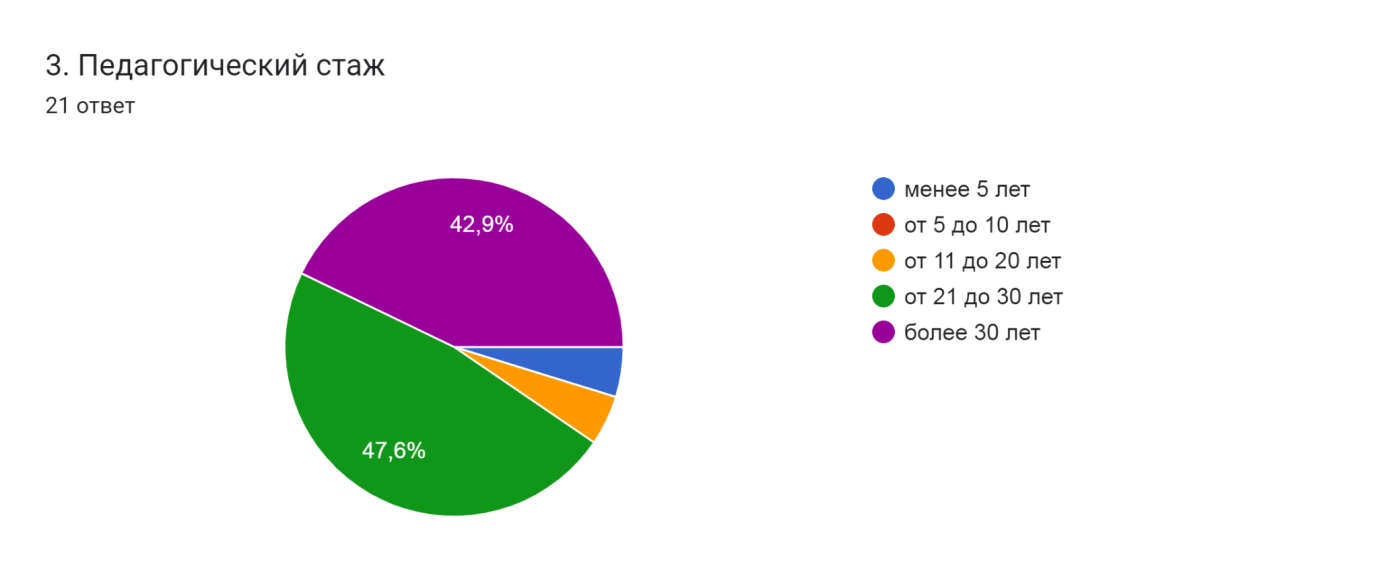 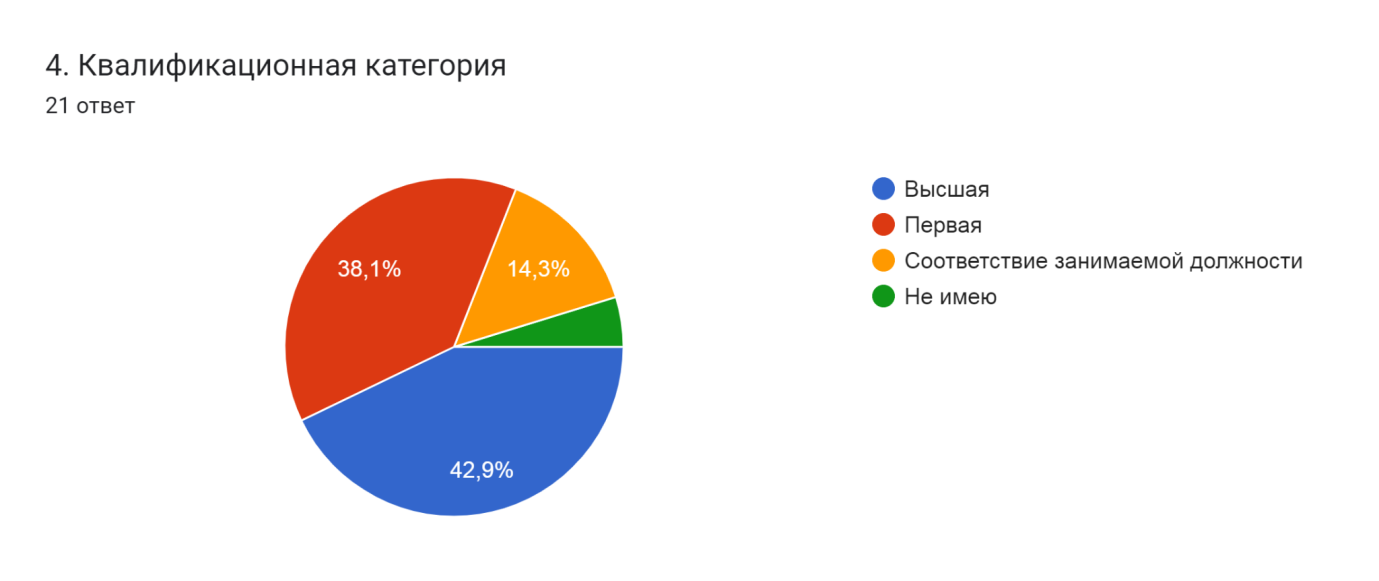 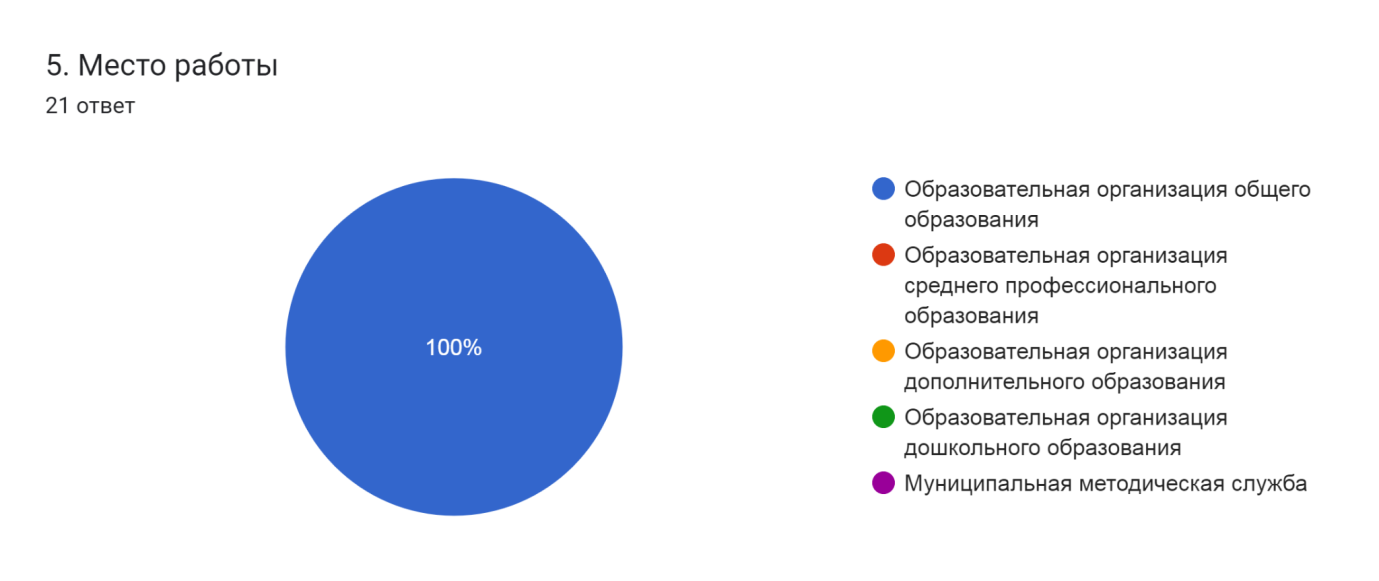 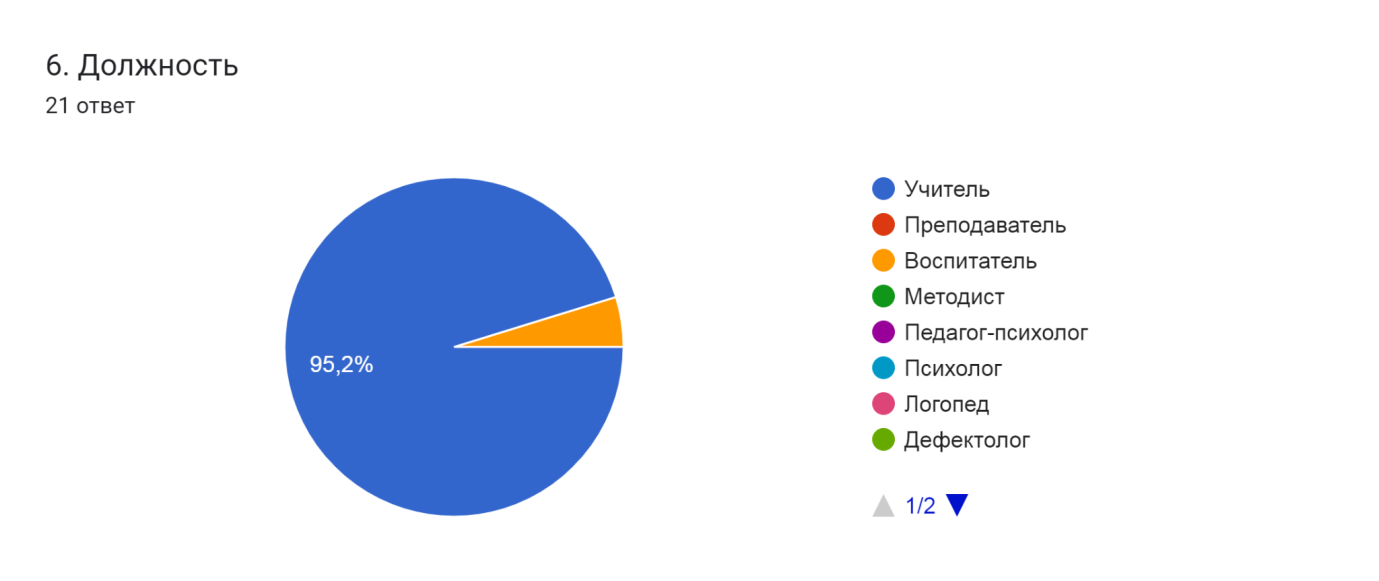 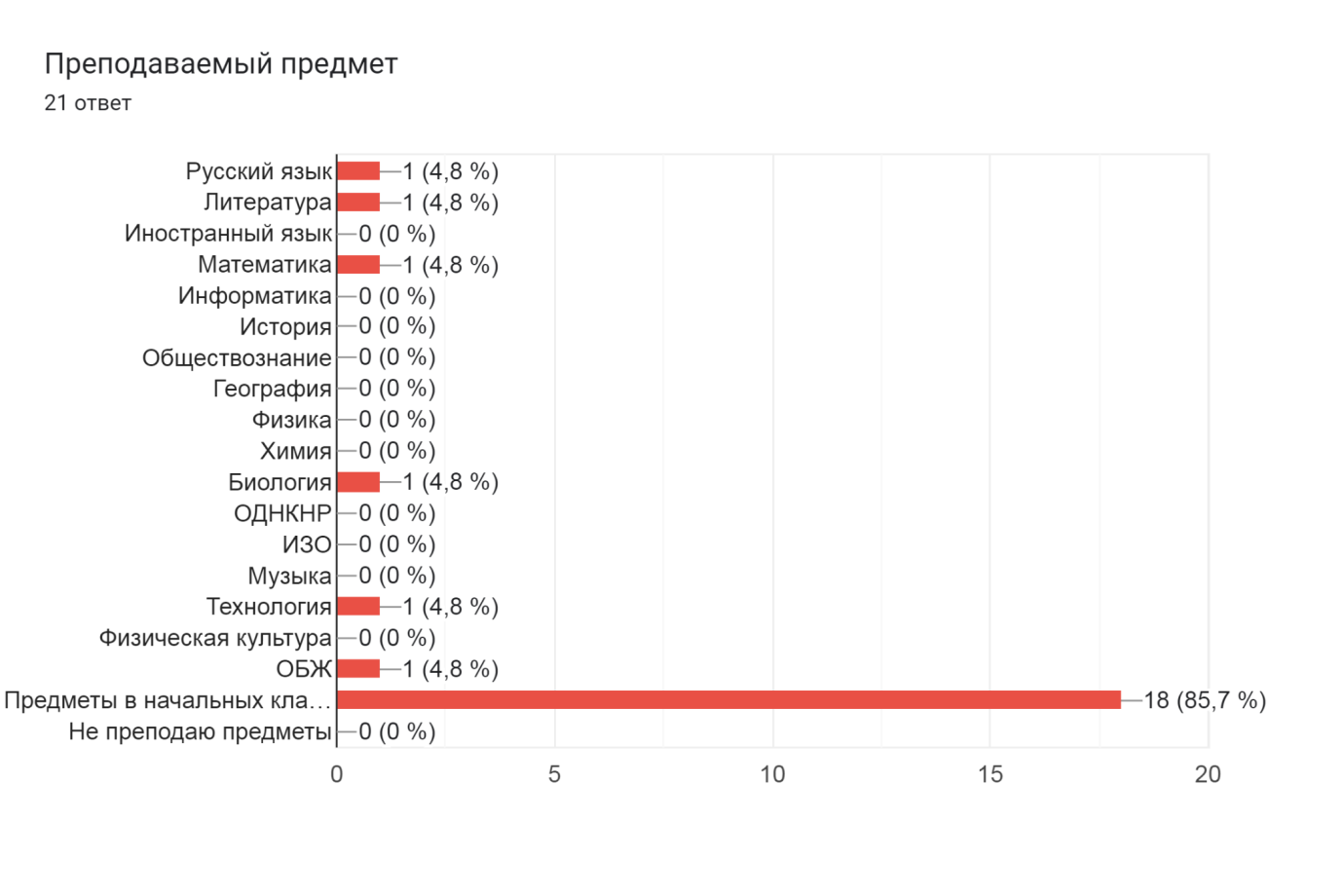 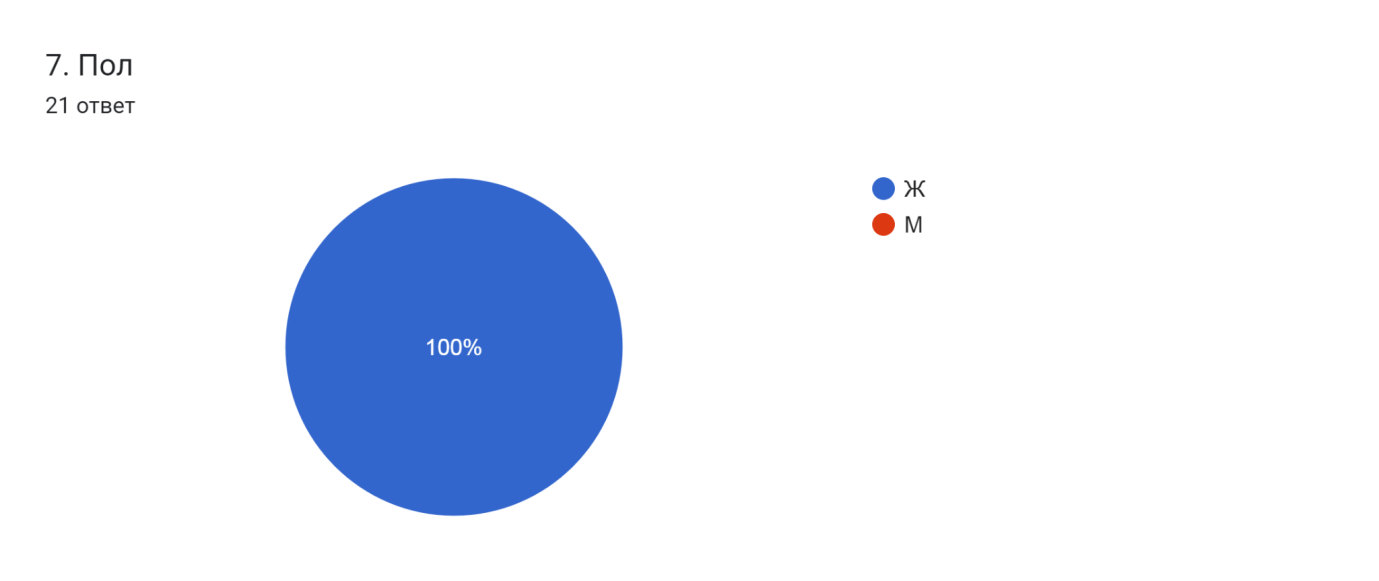 Раздел2.Диагностика мотивов и ожиданий слушателей перед обучением на курсах повышения квалификации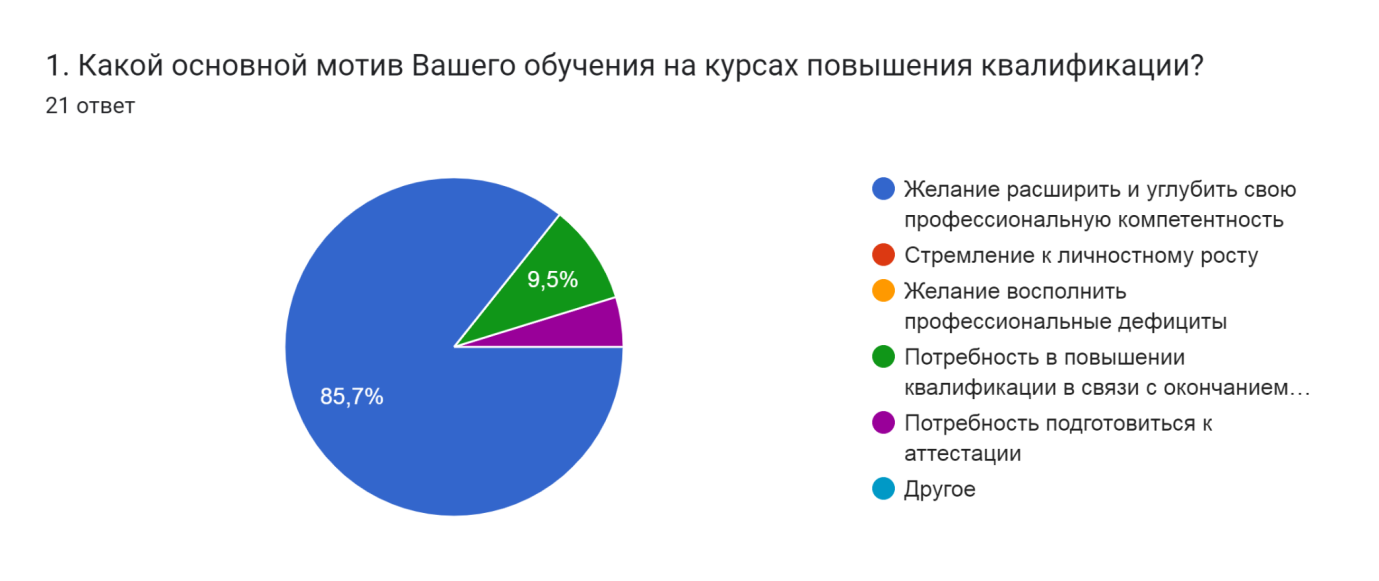 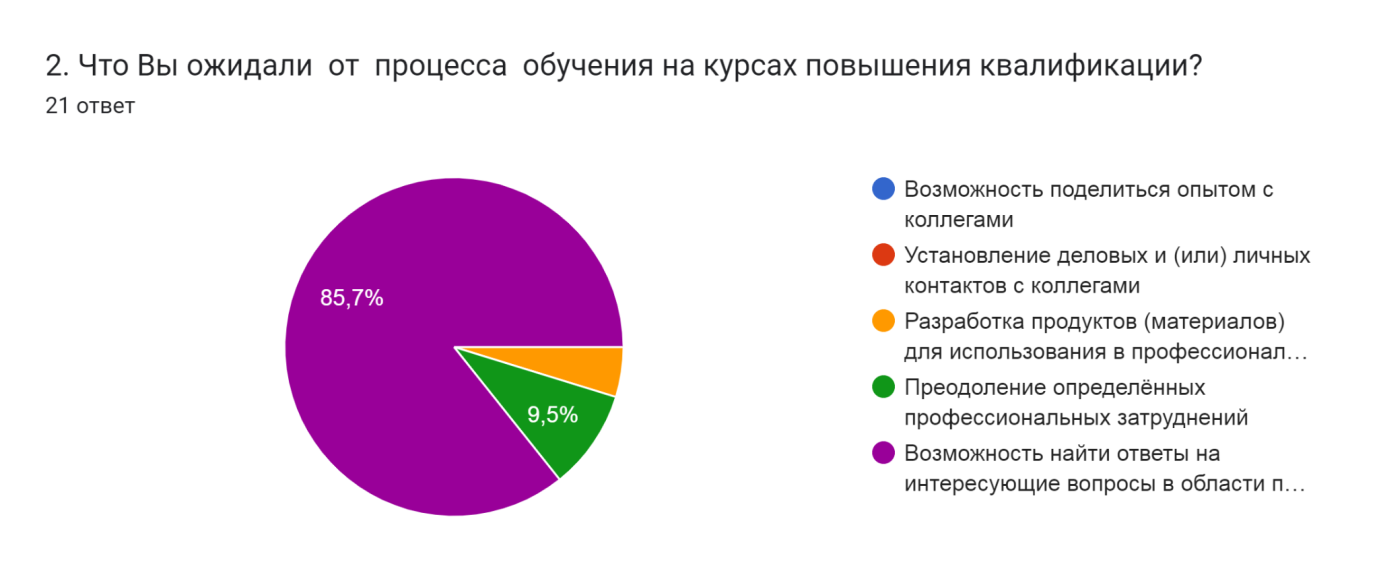 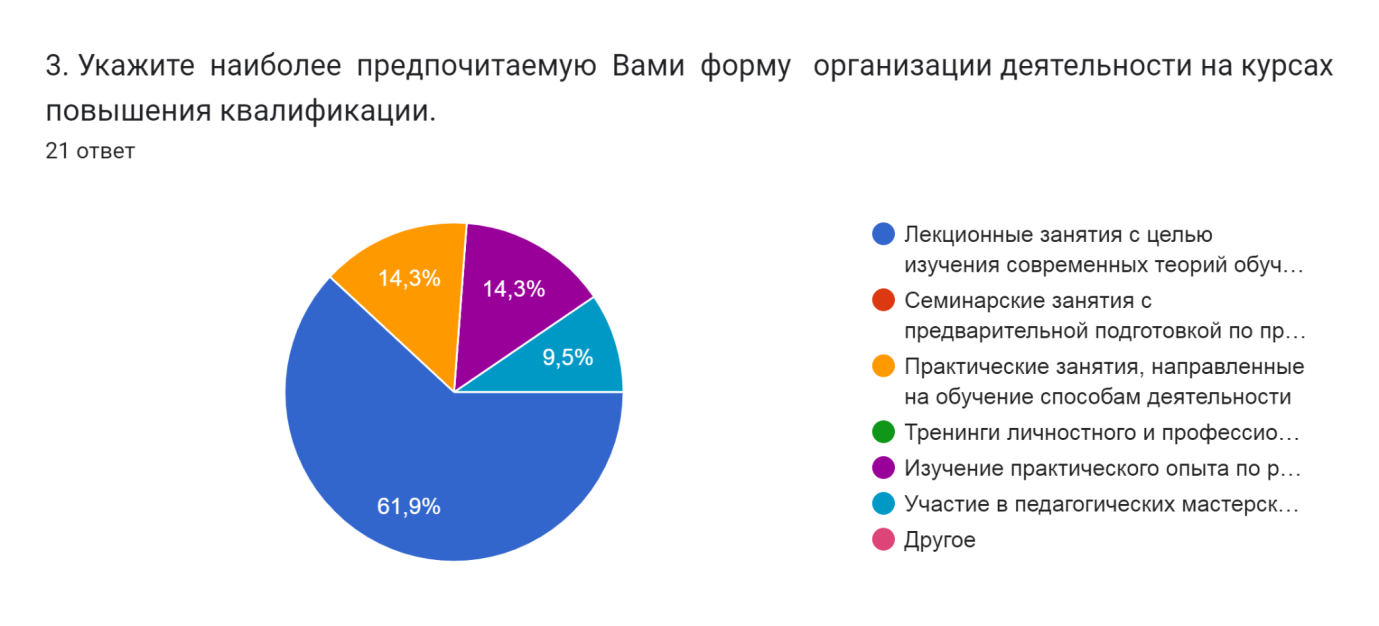 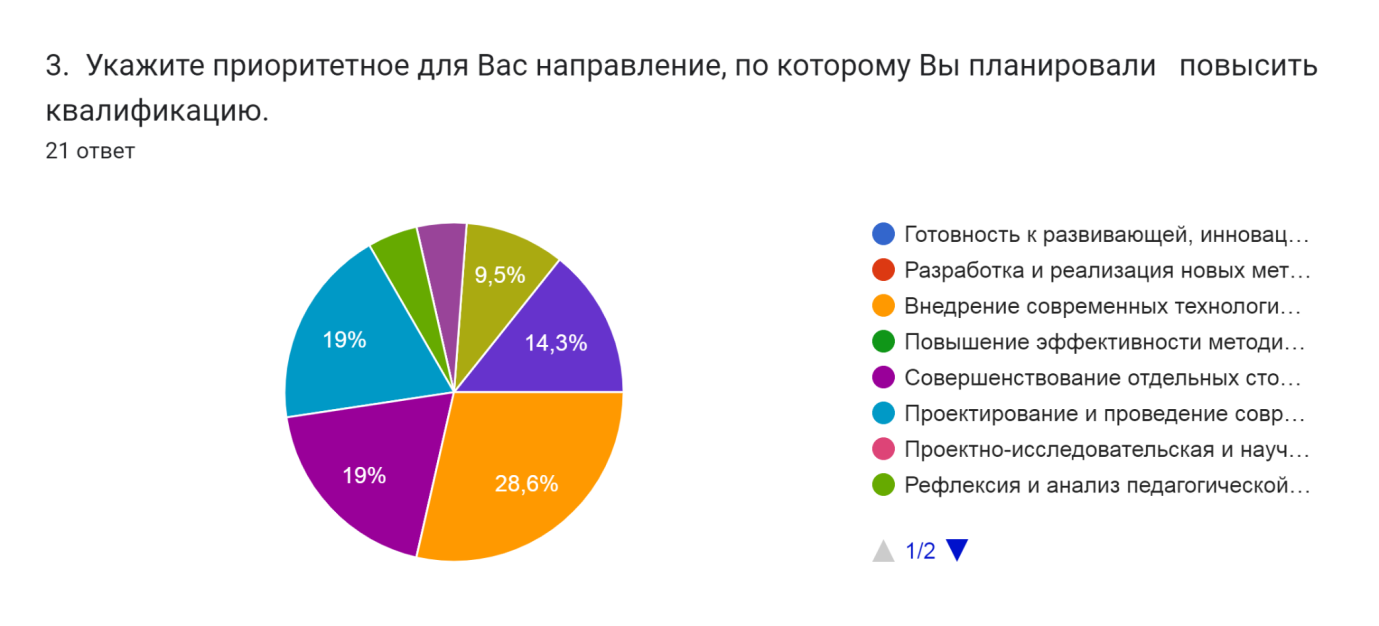 Раздел3. Оценка слушателями курсовсодержания программы повышения квалификации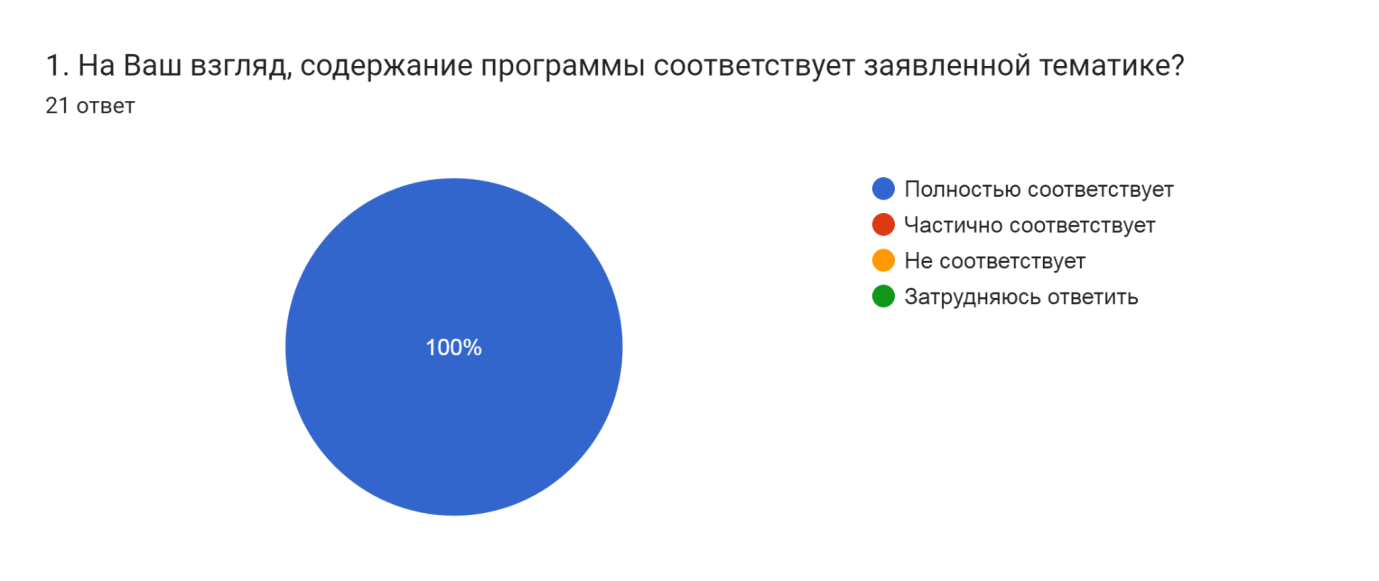 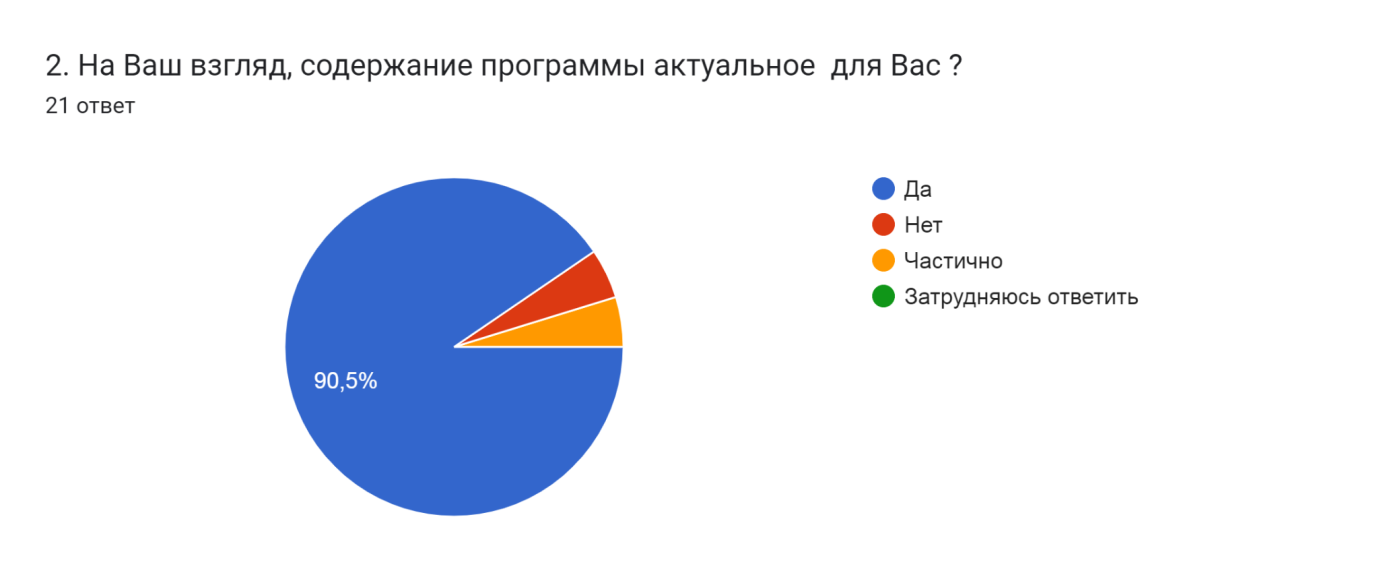 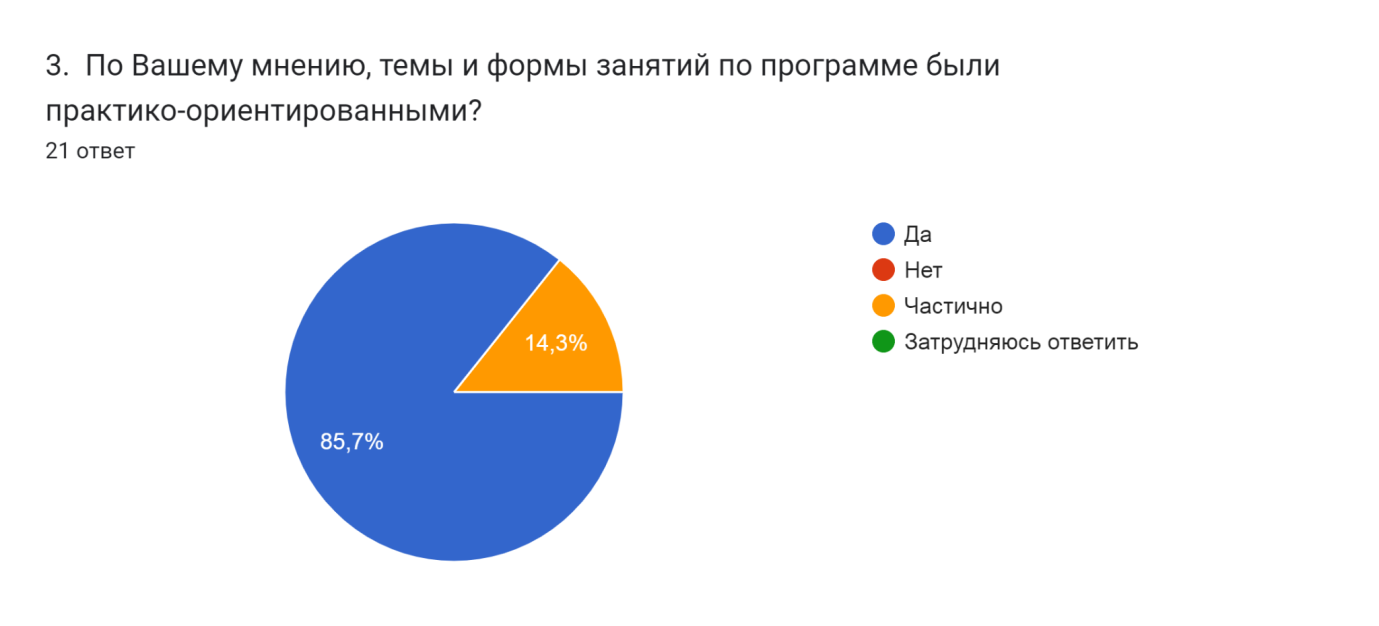 Раздел4. Оценка слушателями курсов качества преподавания на курсах повышения квалификации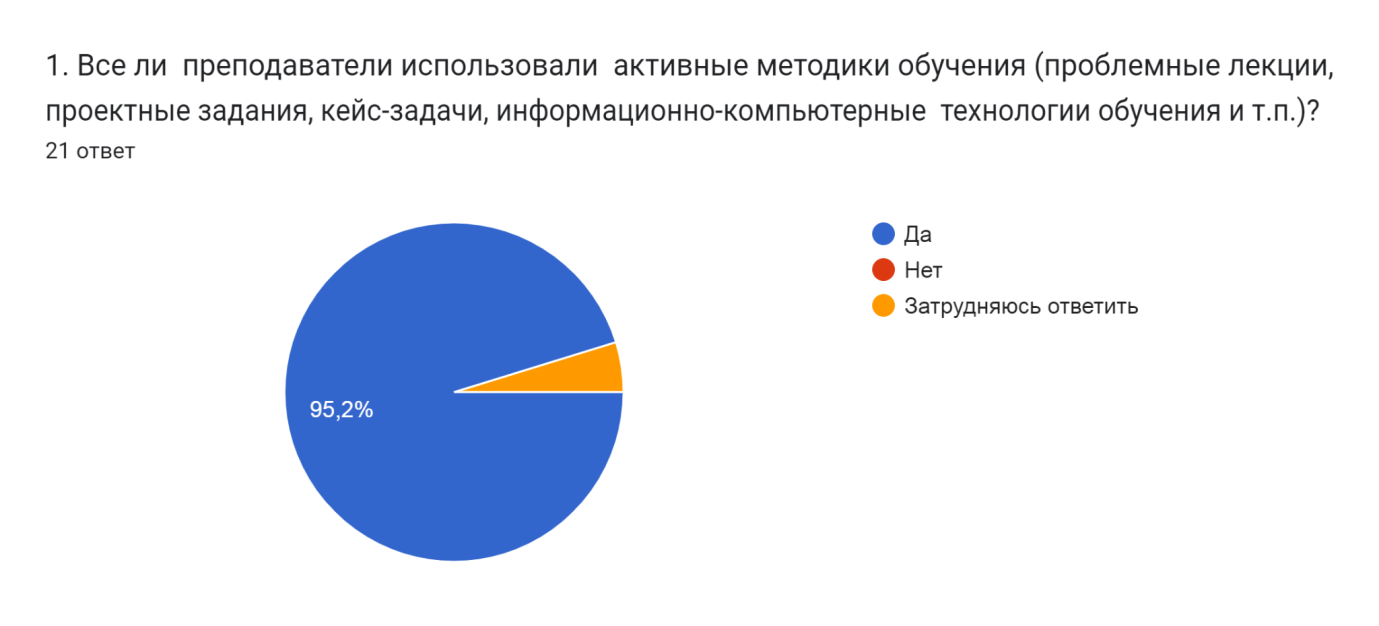 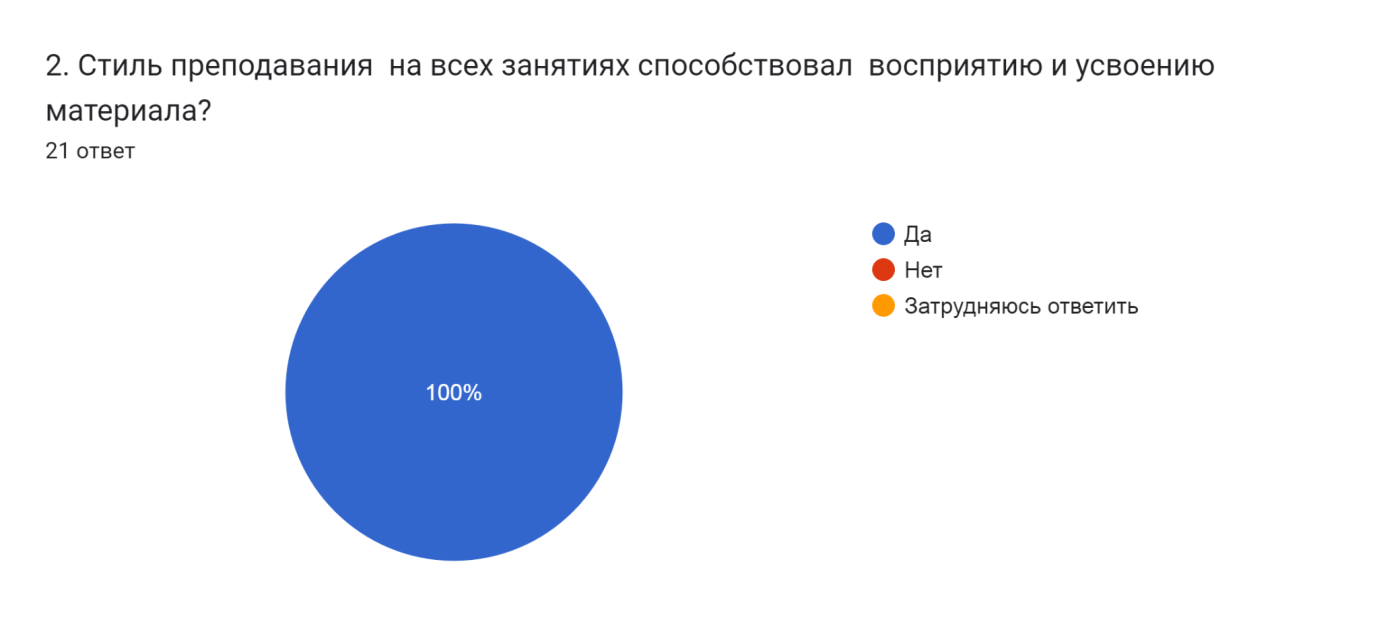 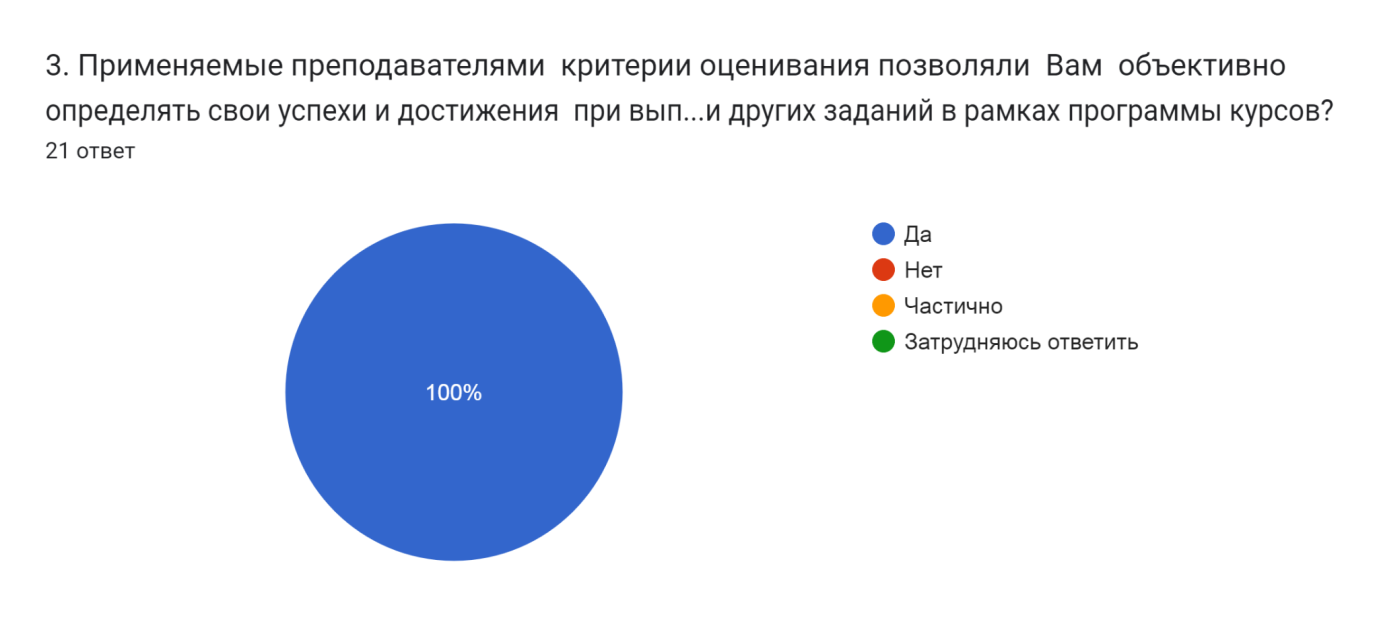 Раздел5. Итоговая оценка данного курса повышения квалификации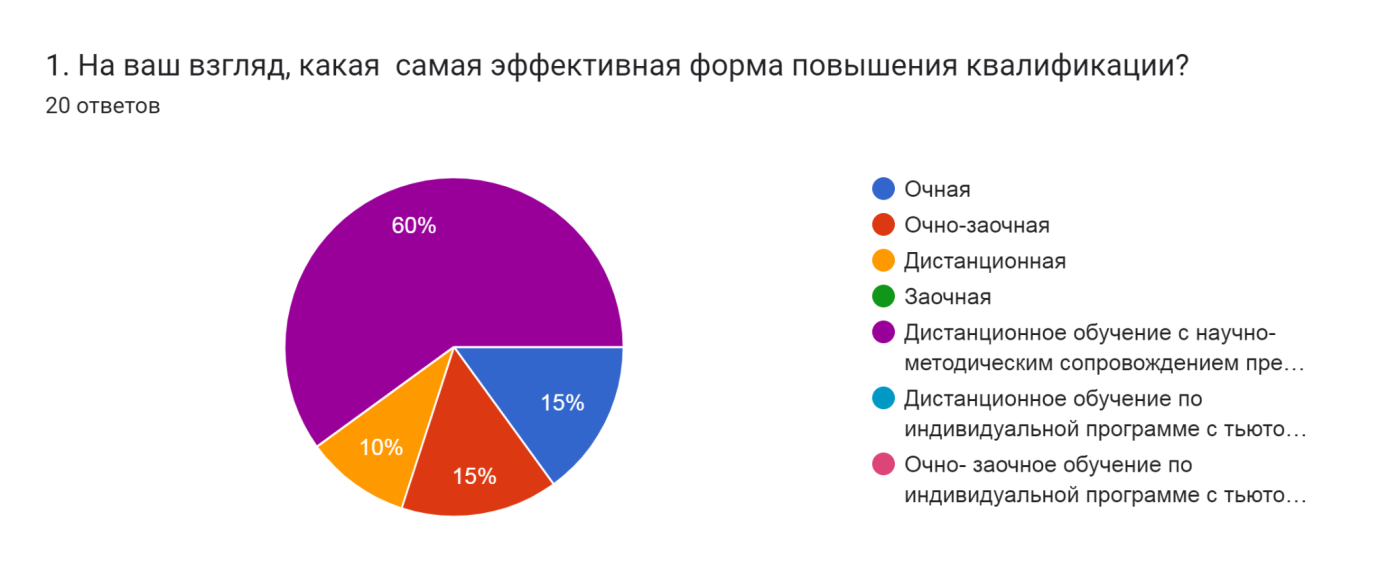 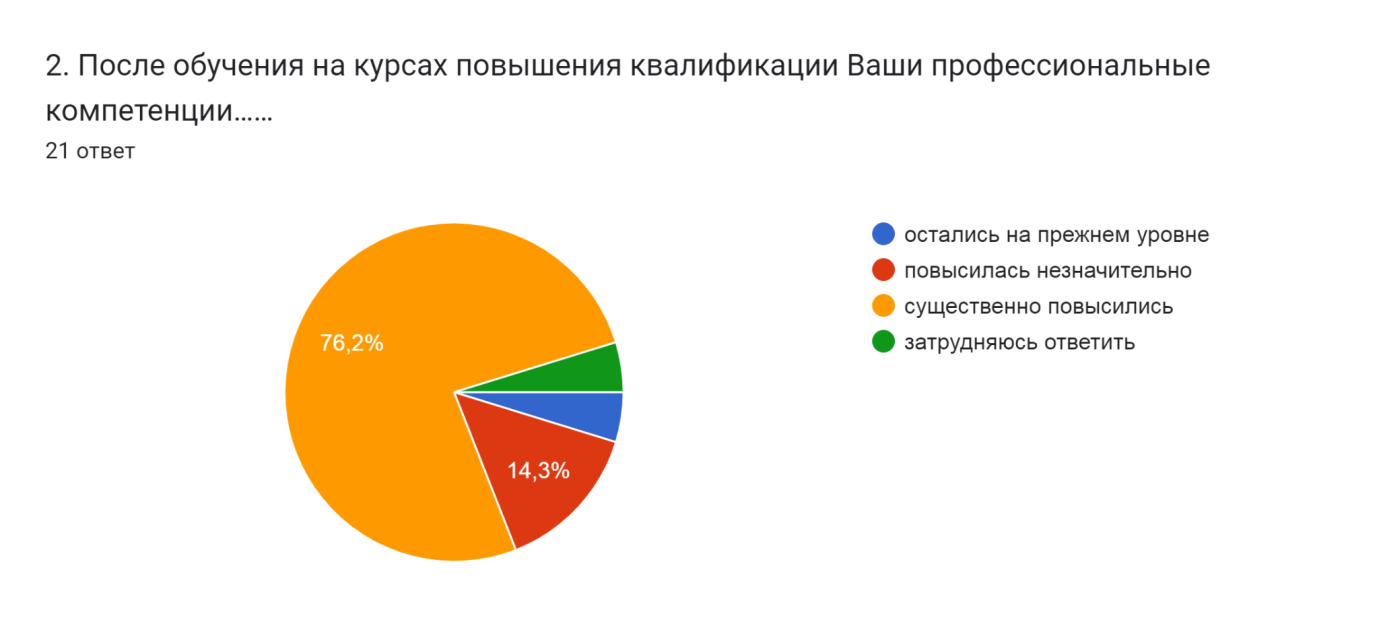 3. Комментарии участников анкетирования, выбора ответа на предыдущий вопрос об изменении уровня профессиональных компетенций:Много полезной информацииВсе происходит стремительно, мне не хватает времени вдуматься и разобраться.Конкретизирована и сгруппирована вся информация по ФГОС НОО.Я узнала много нового интересного для себяУзнала много нового по теме курсов.Я получила много интересной и полезной информации, необходимой в работе.Курсы помогли мне познакомиться с отличительными особенностями ФГОС НОО. Лекции были интересными, материал доступный и актуальный.Курсы были интересные, насыщенные. Лекции актуальные, понятные. Методические рекомендации буду использовать в образовательном процессе.Существенно повысила свои профессиональные навыки.Теоретический материал лекций, позволит без затруднений перейти на обучение по ФГОС 21 года.Повысился уровень теоретических знанийЗатрудняюсь ответитьЗатрудняюсь ответитьстало понятно в каком направлении работать и на что боль уделить внимания работая по новым стандартамБлагодаря курсам я стала осведомлённее во многих вопросах, касающихся новым стандартам-Получила на многие вопросы ответыУзнала конкретную информацию по интересующим вопросамТеперь легче будет решать профессиональные задачиЯ узнала, что мне необходимо изменить в работе для успешного обучения ребят.Курсы помогли ближе. познакомиться с теми изменениями, которые внесут новые ФГОС в работу школ, в построение урока, в организацию деятельности учащихся на уроке.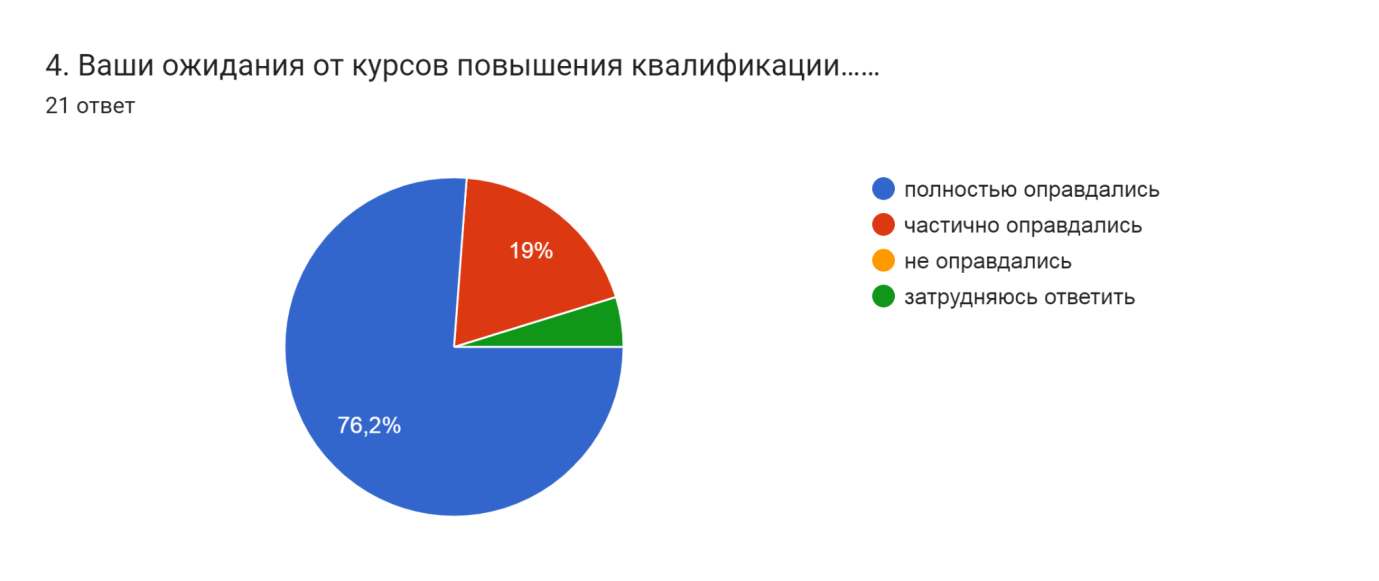 5.Комментарии участников анкетирования выбора ответа на предыдущий вопрос:Большой охват материалаПолучила ответы на многие вопросы, но работа с конструктором программ вызывает опасение.Объем дистанционных лекций, презентаций, практических вопросов и ответов давался нормированно. Все объяснялось на примерах.Темы был актуальны,материала достаточноЦель, с которой обучалась на курсах, достигнута.Курсы были полезные. Я была уверена, что смогу повысить свою профессиональную компетентность, так и оказалось.По интересующим меня вопросам получила исчерпывающие ответы.Курсы позволили расширить свою профессиональную компетентность.Узнала много нового и получила ответы на интересующие меня вопросы.Узнала много нового и интересногоДан обширный материал по теме курсовой подготовкиЗатрудняюсь ответитьЗатрудняюсь ответитьрасшила теоретические знания по предметамЯ удовлетворена занятиями полностью-Дистанционная работа не совсем удобна в усвоении материала, наглядный материал плохо виден.Получила ответы на интересующие вопросыЯ получила ответы на все вопросы, которые у меня возникалиВсе мои вопросы по обновленному ФГОС получили ответы, я удовлетворена содержанием курса.Хотелось бы познакомиться с принципом составления рабочих программ в конструкторе.конструкторе.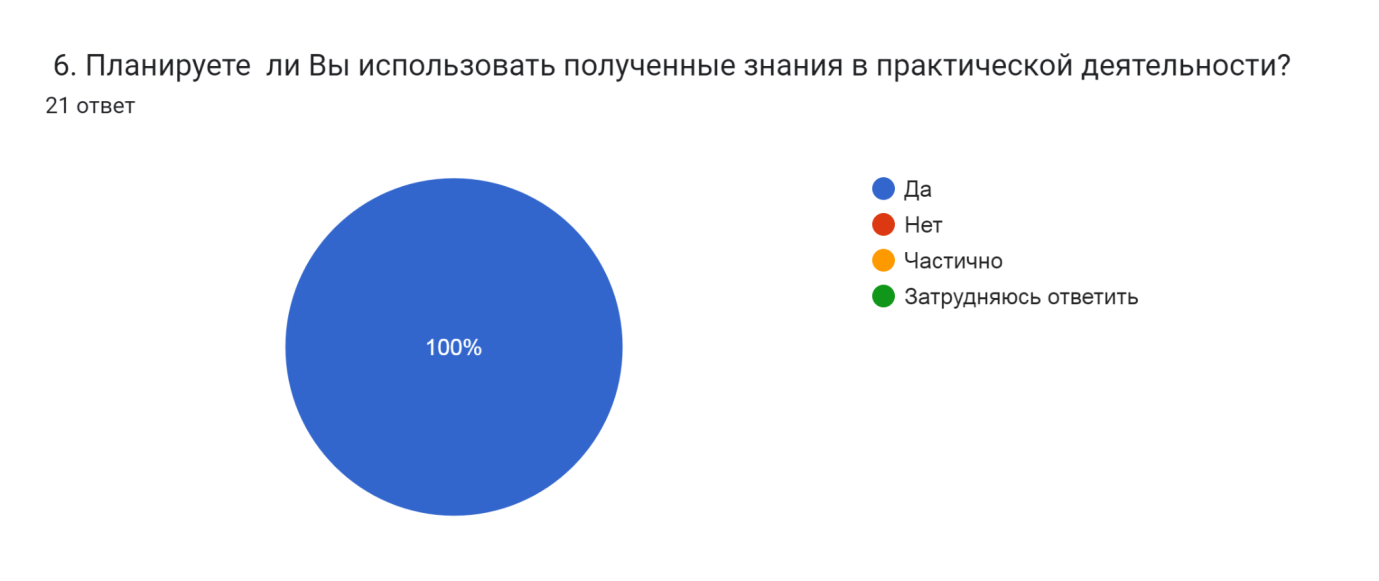 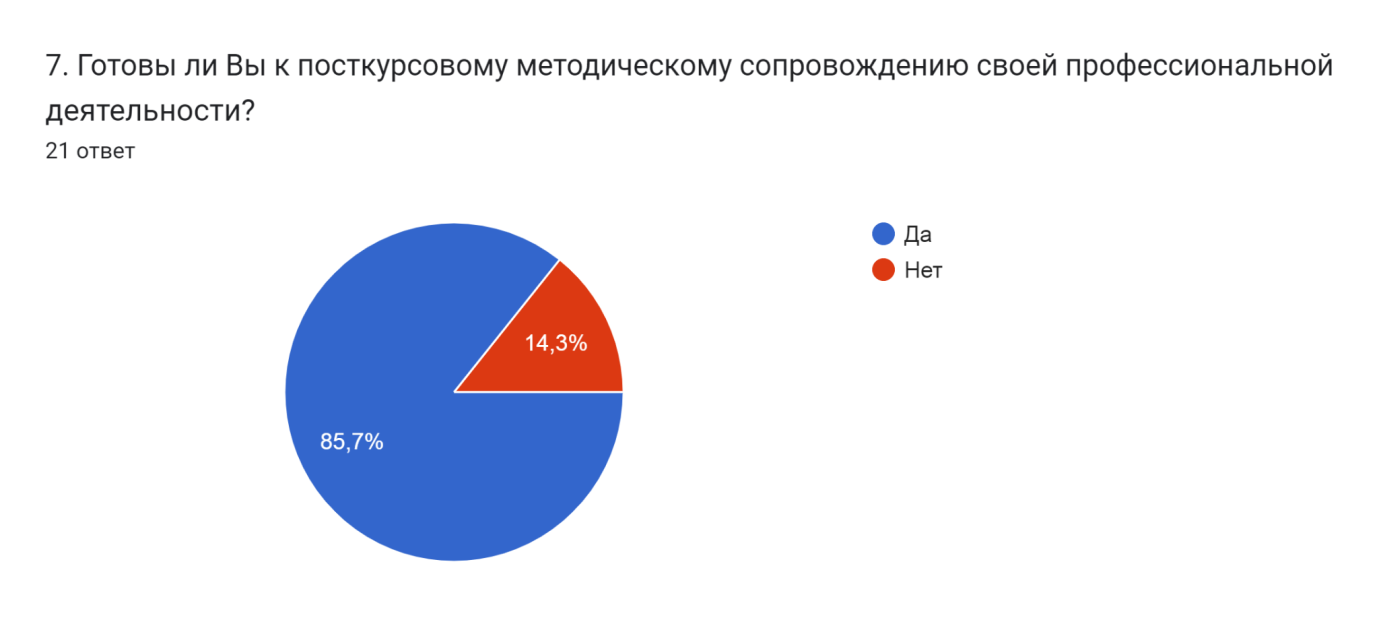 Описание исследования результатов диагностики качества освоения и удовлетворенности результатами обучения по дополнительной профессиональной программе.В разделе 1 «Общие характеристики» в результате самодиагностики на основании рефлексии по итогам окончания курсаустановлены следующие факты:по возрасту слушатели группы учителей начальных классов Климовского района Брянской области, принявшие участие в опросе, распределились следующим образом: - преобладают слушатели в возрасте от 40 до 49 лет - их доля составила 47,6%. Из них в возрасте 40-44 года –19% и 28,6% - 45-49 лет.- Слушатели в возрасте 50 до 59 лет составили38,1%группы. Из них 14,3% - от 50 до 54 лет и 23,8% - от 55 до 59 лет.- Возраст 60 лет и выше приходится на 4,8% слушателей.- Доля слушателей в возрасте от 30 до 34 лет –4,8 % группы.- Учителя в возрасте до 25 лет   составили 4,8%.Образование у учителей начальных классов преобладает высшее по направлению «Образование и педагогические науки»- у 57,1%- и среднее профессиональноепо направлению «Образование и педагогические науки» - 33,3%. Педагогический стаж в группе распределился следующим образом: менее 5 лет – 4,8% учителей,от 11 до 20 лет – 4,8%,от 21 до 30 лет – 47,6%, более 30 лет – 42,6%.В группе преобладает высшая квалификационная категория – 42,9% учителей, первую категорию имеют 38,1% учителей, 14,3% - соответствие должности и 4,8% не имеют квалификационную категорию.Место работы у 100% учителей начальных классов образовательная организация общего образования.По должности выявлено, что в данной группе 94,1% учителей и 5,9%имеет должность заместитель директора по УВР.По преподаваемому предмету 85,7% составили предметы в начальных классах. Также в группе выявлены учителя преподающие и другие предметы –русский язык и литературу, математику, биологию, ОБЖ – по 4,8%.100% участников анкетирования данной группы являются женщинами.В разделе 2 «Диагностика мотивов и ожиданий слушателей перед обучением на курсах повышения квалификации» было выявлено следующее:Доминирующий мотив обучения на курсах повышения квалификации - желание расширить и углубить свою профессиональную компетентность. Этот мотив выбрали 85,7% учителей.По основному ожиданию от данных курсовучастникиобученияразделились на две группы – 85,7% учителей выбрали для себя возможность найти ответы на интересующие вопросы в области профессиональной деятельности.По формам организации деятельности на курсах 61,9% участников анкетирования отдали предпочтение лекционным занятиям с целью изучения современных теорий обучения и воспитания.В части практической направленностии в качестве предпочитаемых назвалиследующие формы организации деятельности:- изучение практического опыта по решению приоритетных задач и современных проблем в сфере обучения, воспитания и развития детей (14,3% слушателей);- практические занятия, направленные на обучение способам деятельности (14,3% слушателей);- участие в педагогических мастерских,мастер-классах, открытых занятиях и т.п.с целью практического освоения современных педагогических теорий и технологий (9,5% слушателей). Несмотря на однородность группы по преподаваемым предметам, в группе было выявлено значительное разнообразие по заявленным приоритетным направлениям повышения квалификации. А именно, были названы девятьвыбраны 7 (направлений) направлений: Максимальная доля учителей – 28,6% –выбрали внедрение современных технологийобучения и воспитания;19% учителей - проектирование и проведение современного учебного занятия;19% учителей - совершенствование отдельных сторон учебно-воспитательного процесса, в том числе урока и внеурочного занятия;14,3% - ИКТ компетентность педагогов;9,5% – коммуникативную компетентность педагогов;По 4,8% учителей выбрали методическую компетентность педагога и рефлексию и анализ педагогической деятельности.В разделе 3 участники анкетирования оценили содержание программы повышения квалификации:1) 100% учителей отметили, что содержание программы полностью соответствует заявленной тематике. 2) Содержание программы было актуальным для 90,5% учителей, для 4,8% частично, для 4,8% – не актуальна.3) Темы и формы занятий по программе были практико-ориентированными для 85,7% участников группы, для 14,3% - частично.В разделе 4слушатели оценили качество преподавания на курсах повышения квалификации. 95,2% участников анкетирования указали, что все преподаватели использовали активные методики обучения, их стиль преподавания способствовал восприятию и усвоению материала для 100% слушателей.Применяемые преподавателями критерии оценивания позволяли 100% слушателей курсов объективно определять свои успехи и достижения при выполнении заданий в рамках программы курсов.В разделе 5 слушателями была дана итоговая оценка курсам по следующим направлениям:Самой эффективнойформой повышения квалификации 60% учителей назвали дистанционное обучение с научно-методическим сопровождением преподавателей; очной и очно-заочной отдали предпочтение по 15% слушателей, 10% - предпочли дистанционную.76,2% участников анкетировании отметили, что их профессиональные компетенции существенно повысились, для 14,3% повысилась незначительно. Свой выбор большинство учителей объяснило тем, что получили ответы на имевшиеся у них вопросы, расширили знания о внедрении ФГОС НОО.Несмотря на значительный разброс в ожиданиях от обучения, ожидания от курсов повышения квалификации полностью оправдались для 76,2% участников анкетирования, для 19% частично оправдались, 4,8% затруднились ответить.Аргументация сделанного выбора аналогична предыдущей – получены ответы на вопросы, лекции понятные и доступные, материалы актуальные и необходимые в работе. При этом был комментарии о желании познакомиться с принципом составления рабочих программ в конструкторе.Предыдущие ответы нашли подтверждение в ответе на заключительный вопрос – 100% слушателей планируют использовать полученные знания в практической деятельности.Выводы и рекомендации.Результаты анкетирования слушателей курсов группы 23-1053 продемонстрировали, в целом, их удовлетворённость результатами обучения на курсах повышения квалификации. Основной мотив обучения - желание расширить и углубить свою профессиональную компетентность. Основное ожидание -возможность найти ответы на вопросы в области профессиональной деятельности. При этом следует отметить, что ответы на вопрос о направлении повышения квалификации выявил, что на обучение пришли учителя с разными вопросами. Участники анкетирования выделилисемь основных направлений повышения квалификации, которые были для них важны. То есть содержательно группа была нацелена на широкий спектртем и вопросов. Несмотря на разнообразие запросов, актуальность программы курсов отметили 90,5% слушателей. Следует отметить, что предпочитаемая форма организации деятельности на курсах для61,9% участников группы – это лекционным занятиям.Практико-ориентированность программы и готовность использовать полученные знанияотметили85,7% и 100% слушателей соответственно. В комментариях к ответам слушатели написали, что получили ответы на имевшиеся у них вопросы, прояснили для себя важные моменты по ФГОС. При этом указывалось, что им было бы полезно познакомиться с принципом составления рабочих программ в конструкторе.Соответствие содержания программы заявленной тематикеотметили 100% слушателей.Качество преподавания на курсах также получило положительную оценку слушателей, т.к. использовались активные методики обучения, стиль преподавания способствовал восприятию и усвоению материала. Факт готовности 85,7% участников опроса к посткурсовому методическому сопровождению своей деятельности также подтверждает высокие оценки слушателей актуальности программы обучения и высокое качество преподавания на курсах повышения квалификации.Всё это свидетельствует о полезности и своевременности даннойдополнительной профессиональной программы, её соответствиив значительной степени существующим в данный момент запросам. Качество преподавания, организация курсов также способствовали удовлетворённости результатами обучения на курсах повышения квалификации.Вместе с тем, данное анкетирование выявило, чтосодержание программы будет полезнодополнить обучением составлению рабочих программ в конструкторе. Морозова Елена МихайловнаМетодист отдела мониторинга и аналитики ЦНППМ№п/пВопросы анкетыВарианты ответов% ответов, выбранных/ сформулированныхслушателями Раздел1.Общие характеристики руководителей ООРаздел1.Общие характеристики руководителей ООРаздел1.Общие характеристики руководителей ОО1ВозрастДо 25 лет4,81Возраст25-29 лет01Возраст30-34 лет4,81Возраст34-39 лет01Возраст40-44 лет191Возраст45-49 лет28,61Возраст50-54 лет14,31Возраст55-59 лет23,81Возраст60 и более лет4,82ОбразованиеВысшее по направлению «Образование и педагогические науки»57,12ОбразованиеВысшее и профессиональная переподготовка по направлению образование и педагогические науки»9,52ОбразованиеСреднее профессиональное по направлению «Образование и педагогические науки»33,33Педагогический стажМенее 5 лет4,83Педагогический стажОт 5 до 10 лет3Педагогический стажОт 11 до 20 лет4,83Педагогический стажОт 21 до 30 лет47,63Педагогический стажБолее 30 лет42,94Квалификационная категория Высшая42,94Квалификационная категория Первая38,14Квалификационная категория Соответствие занимаемой должности14,34Квалификационная категория Не имею4,85Место работыОбразовательная организация общего образования1006ДолжностьДиректор ОО6ДолжностьЗаместитель директора по УВР5,96ДолжностьЗаместитель директора по ВР06ДолжностьЗаместитель директора по ИКТ06ДолжностьУчитель95,26ДолжностьВоспитатель4,8Преподаваемый предметРусский язык и литература4,8Преподаваемый предметИностранный язык0Преподаваемый предметМатематика4,8Преподаваемый предметИнформатика0Преподаваемый предметИстория0Преподаваемый предметОбществознание0Преподаваемый предметГеография0Преподаваемый предметХимия0Преподаваемый предметФизика0Преподаваемый предметБиология4,8Преподаваемый предметОДНКР0Преподаваемый предметИЗО0Преподаваемый предметТехнология4,8Преподаваемый предметФизическая культура0Преподаваемый предметОБЖ4,8Преподаваемый предметПредметы начальных классов85,7Преподаваемый предметНе преподаю предметы07ПолЖ1007ПолМ0Раздел2. Диагностика мотивов и ожиданий слушателей перед обучением на курсах повышения квалификацииРаздел2. Диагностика мотивов и ожиданий слушателей перед обучением на курсах повышения квалификацииРаздел2. Диагностика мотивов и ожиданий слушателей перед обучением на курсах повышения квалификации1Какой основной мотив Вашего обучения на курсах повышения квалификации?Желание расширить и углубить свою профессиональнуюкомпетентность85,71Какой основной мотив Вашего обучения на курсах повышения квалификации?Стремление к личностному росту01Какой основной мотив Вашего обучения на курсах повышения квалификации?Желание восполнить профессиональные дефициты01Какой основной мотив Вашего обучения на курсах повышения квалификации?Потребность в повышении квалификации в связи с окончанием срока предыдущей курсовой подготовки9,51Какой основной мотив Вашего обучения на курсах повышения квалификации?Потребность подготовиться к аттестации4,81Какой основной мотив Вашего обучения на курсах повышения квалификации?Другое02Что Вы ожидали от процесса обучения на курсах повышения квалификации?Возможность поделиться опытом с коллегами02Что Вы ожидали от процесса обучения на курсах повышения квалификации?Установление деловых и (или) личных контактов с коллегами02Что Вы ожидали от процесса обучения на курсах повышения квалификации?Разработка продуктов (материалов) для использования в профессиональной деятельности4,82Что Вы ожидали от процесса обучения на курсах повышения квалификации?Преодоление определённых профессиональных затруднений9,52Что Вы ожидали от процесса обучения на курсах повышения квалификации?Возможность найти ответы на интересующие вопросы в области профессиональной деятельности85,72Что Вы ожидали от процесса обучения на курсах повышения квалификации?Другое03Укажитенаиболее предпочитаемуюВами форму   организации деятельности на курсах повышения квалификации.Лекционные занятия с целью изучения современных теорий обучения и воспитания61,93Укажитенаиболее предпочитаемуюВами форму   организации деятельности на курсах повышения квалификации.Семинарские занятия с предварительной подготовкой по предложенному плану03Укажитенаиболее предпочитаемуюВами форму   организации деятельности на курсах повышения квалификации.Практические занятия, направленные на обучение способам деятельности14,33Укажитенаиболее предпочитаемуюВами форму   организации деятельности на курсах повышения квалификации.Тренинги личностного и профессионального роста03Укажитенаиболее предпочитаемуюВами форму   организации деятельности на курсах повышения квалификации.Изучение практического опыта по решению приоритетных задач и современных проблем в сфере обучения, воспитания и развития детей14,33Укажитенаиболее предпочитаемуюВами форму   организации деятельности на курсах повышения квалификации.Участие в педагогических мастерских, мастер-классах, открытых занятиях и т.п.  с целью практического освоения современных педагогических теорий и технологий9,53Укажите приоритетное для Вас направление, по которому Вы планировали   повысить квалификацию.Готовность к развивающей, инновационной деятельности03Укажите приоритетное для Вас направление, по которому Вы планировали   повысить квалификацию.Разработка и реализация новых методических проектов03Укажите приоритетное для Вас направление, по которому Вы планировали   повысить квалификацию.Внедрение современных технологий обучения и воспитания28,63Укажите приоритетное для Вас направление, по которому Вы планировали   повысить квалификацию.Повышение эффективности методических решений03Укажите приоритетное для Вас направление, по которому Вы планировали   повысить квалификацию.Совершенствование отдельных сторон учебно-воспитательного процесса, в том числе урока и внеурочного занятия193Укажите приоритетное для Вас направление, по которому Вы планировали   повысить квалификацию.Проектирование и проведениесовременного учебного занятия193Укажите приоритетное для Вас направление, по которому Вы планировали   повысить квалификацию.Проектно-исследовательская и научно-методическая деятельность педагога03Укажите приоритетное для Вас направление, по которому Вы планировали   повысить квалификацию.Рефлексия и анализ педагогической деятельности4,83Укажите приоритетное для Вас направление, по которому Вы планировали   повысить квалификацию.Нормативно-правовая компетентность педагога03Укажите приоритетное для Вас направление, по которому Вы планировали   повысить квалификацию.Психолого- педагогическая компетентность педагога03Укажите приоритетное для Вас направление, по которому Вы планировали   повысить квалификацию.Методическая компетентность педагога4,83Укажите приоритетное для Вас направление, по которому Вы планировали   повысить квалификацию.Специальная (предметная) компетентность педагога в области преподаваемой учебной дисциплины03Укажите приоритетное для Вас направление, по которому Вы планировали   повысить квалификацию.Коммуникативная компетентность педагога9,53Укажите приоритетное для Вас направление, по которому Вы планировали   повысить квалификацию.ИКТ-компетентность педагога14,33Укажите приоритетное для Вас направление, по которому Вы планировали   повысить квалификацию.ДругоеРаздел3. Оценка руководителями ОО содержание программы повышения квалификацииРаздел3. Оценка руководителями ОО содержание программы повышения квалификацииРаздел3. Оценка руководителями ОО содержание программы повышения квалификации1На Ваш взгляд, содержание программы соответствует заявленной тематике?Полностью соответствует1001На Ваш взгляд, содержание программы соответствует заявленной тематике?Частично соответствует01На Ваш взгляд, содержание программы соответствует заявленной тематике?Не соответствует01На Ваш взгляд, содержание программы соответствует заявленной тематике?Затрудняюсь ответить02На Ваш взгляд, содержание программы актуальное для Вас?Да90,52На Ваш взгляд, содержание программы актуальное для Вас?Нет4,82На Ваш взгляд, содержание программы актуальное для Вас?Частично4,82На Ваш взгляд, содержание программы актуальное для Вас?Затрудняюсь ответить03По Вашему мнению, темы и формы занятий по программе былипрактико-ориентированными?Да85,73По Вашему мнению, темы и формы занятий по программе былипрактико-ориентированными?Нет03По Вашему мнению, темы и формы занятий по программе былипрактико-ориентированными?Частично14,33По Вашему мнению, темы и формы занятий по программе былипрактико-ориентированными?Затрудняюсь ответить0Раздел 4. Оценка участниками курсов качества преподавания на курсах повышения квалификации  Раздел 4. Оценка участниками курсов качества преподавания на курсах повышения квалификации  Раздел 4. Оценка участниками курсов качества преподавания на курсах повышения квалификации  1Все ли преподаватели использовали активные методики обучения (проблемные лекции, проектные задания, кейс-задачи, информационно-компьютерные технологии обучения и т.п.)?Да95,21Все ли преподаватели использовали активные методики обучения (проблемные лекции, проектные задания, кейс-задачи, информационно-компьютерные технологии обучения и т.п.)?Нет01Все ли преподаватели использовали активные методики обучения (проблемные лекции, проектные задания, кейс-задачи, информационно-компьютерные технологии обучения и т.п.)?Затрудняюсь ответить4,82Стиль преподавания на всех занятиях способствовал восприятию и усвоению материала?Да1002Стиль преподавания на всех занятиях способствовал восприятию и усвоению материала?Нет02Стиль преподавания на всех занятиях способствовал восприятию и усвоению материала?Затрудняюсь ответить03Применяемые преподавателями критерии оценивания позволяли Вам объективно определять свои успехи и достижения при выполнении практических работ, тестов и других заданий в рамках программы курсов?Да1003Применяемые преподавателями критерии оценивания позволяли Вам объективно определять свои успехи и достижения при выполнении практических работ, тестов и других заданий в рамках программы курсов?Нет03Применяемые преподавателями критерии оценивания позволяли Вам объективно определять свои успехи и достижения при выполнении практических работ, тестов и других заданий в рамках программы курсов?Частично03Применяемые преподавателями критерии оценивания позволяли Вам объективно определять свои успехи и достижения при выполнении практических работ, тестов и других заданий в рамках программы курсов?Затрудняюсь ответить0Раздел 5. Итоговая оценка участниками обучения данного курса повышения квалификацииРаздел 5. Итоговая оценка участниками обучения данного курса повышения квалификацииРаздел 5. Итоговая оценка участниками обучения данного курса повышения квалификации1На Ваш взгляд, какая самая эффективная форма повышения квалификации?Очная151На Ваш взгляд, какая самая эффективная форма повышения квалификации?Очно-заочная151На Ваш взгляд, какая самая эффективная форма повышения квалификации?Дистанционная101На Ваш взгляд, какая самая эффективная форма повышения квалификации?Заочная01На Ваш взгляд, какая самая эффективная форма повышения квалификации?Дистанционное обучение с научно-методическим сопровождением преподавателей601На Ваш взгляд, какая самая эффективная форма повышения квалификации?Дистанционное обучение по индивидуальной программе с тьюторским сопровождением01На Ваш взгляд, какая самая эффективная форма повышения квалификации?Очно-заочное обучение по индивидуальной программе с тьюторским сопровождением02После обучения на курсах повышения квалификации Ваши профессиональные компетенции……Остались на прежнем уровне4,82После обучения на курсах повышения квалификации Ваши профессиональные компетенции……Повысилась незначительно14,32После обучения на курсах повышения квалификации Ваши профессиональные компетенции……Существенно повысились76,22После обучения на курсах повышения квалификации Ваши профессиональные компетенции……Затрудняюсь ответить4,83Прокомментируйте, пожалуйста, Ваш выбор ответа на предыдущий вопрос об изменении уровня профессиональных компетенцийВсе происходит стремительно, мне не хватает времени вдуматься и разобраться.Конкретизирована и сгруппирована вся информация по ФГОС НОО.Я узнала много нового интересного для себяУзнала много нового по теме курсов.Я получила много интересной и полезной информации, необходимой в работе.Курсы помогли мне познакомиться с отличительными особенностями ФГОС НОО. Лекции были интересными, материал доступный и актуальный.Курсы были интересные, насыщенные. Лекции актуальные, понятные. Методические рекомендации буду использовать в образовательном процессе.Существенно повысила свои профессиональные навыки.Теоретический материал лекций, позволит без затруднений перейти на обучение по ФГОС 21 года.Повысился уровень теоретических знанийЗатрудняюсь ответитьЗатрудняюсь ответитьстало понятно в каком направлении работать и на что боль уделить внимания работая по новым стандартамБлагодаря курсам я стала осведомлённее во многих вопросах, касающихся новым стандартамПолучила на многие вопросы ответыУзнала конкретную информацию по интересующим вопросамТеперь легче будет решать профессиональные задачиЯ узнала, что мне необходимо изменить в работе для успешного обучения ребят.Курсы помогли ближе. познакомиться с теми изменениями, которые внесут новые ФГОС в работу школ, в построение урока, в организацию деятельности учащихся на уроке.4Ваши ожидания от курсов повышения квалификации……Полностью оправдались76,24Ваши ожидания от курсов повышения квалификации……Частично оправдались194Ваши ожидания от курсов повышения квалификации……Не оправдались04Ваши ожидания от курсов повышения квалификации……Затрудняюсь ответить4,85Прокомментируйте, пожалуйста, Ваш выборответа на предыдущий вопрос об ожиданиях от процесса обучения на курсах.Большой охват материалаПолучила ответы на многие вопросы, но работа с конструктором программ вызывает опасение.Объем дистанционных лекций, презентаций, практических вопросов и ответов давался нормированно. Все объяснялось на примерах.Темы был актуальны,материала достаточноЦель, с которой обучалась на курсах, достигнута.Курсы были полезные. Я была уверена, что смогу повысить свою профессиональную компетентность, так и оказалось.По интересующим меня вопросам получила исчерпывающие ответы.Курсы позволили расширить свою профессиональную компетентность.Узнала много нового и получила ответы на интересующие меня вопросы.Узнала много нового и интересногоДан обширный материал по теме курсовой подготовкиЗатрудняюсь ответитьЗатрудняюсь ответитьрасшила теоретические знания по предметамЯ удовлетворена занятиями полностью-Дистанционная работа не совсем удобна в усвоении материала, наглядный материал плохо виден.Получила ответы на интересующие вопросыЯ получила ответы на все вопросы, которые у меня возникалиВсе мои вопросы по обновленному ФГОС получили ответы, я удовлетворена содержанием курса.Хотелось бы познакомиться с принципом составления рабочих программ в конструкторе.6Планируете ли Вы использовать полученные знания в практической деятельности?Да1006Планируете ли Вы использовать полученные знания в практической деятельности?Нет06Планируете ли Вы использовать полученные знания в практической деятельности?Частично06Планируете ли Вы использовать полученные знания в практической деятельности?Затрудняюсь ответить07Готовы ли Вы к посткурсовому методическому сопровождению своей профессиональной деятельности?Да85,77Готовы ли Вы к посткурсовому методическому сопровождению своей профессиональной деятельности?Нет14,3